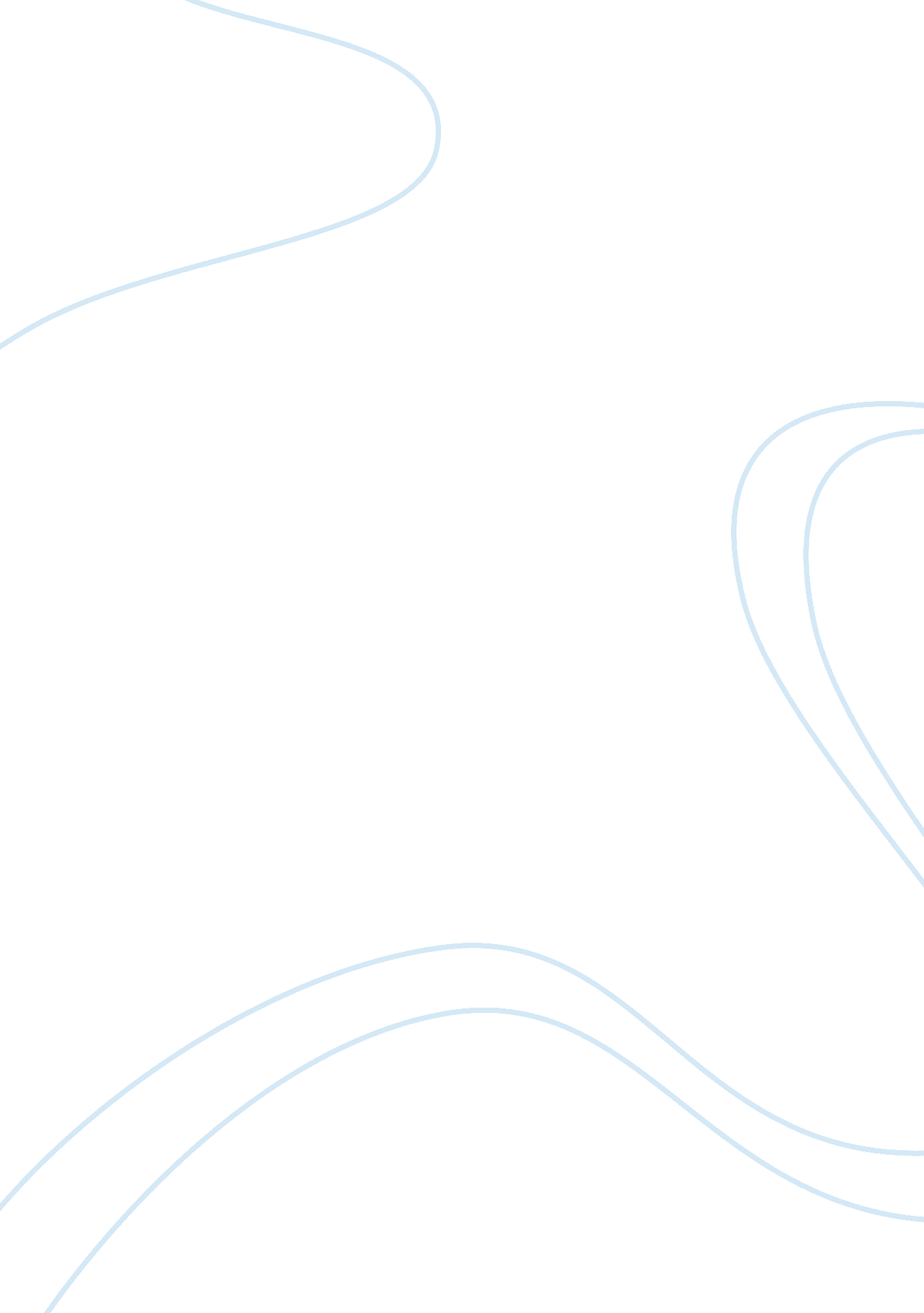 Mathe n science in englishScience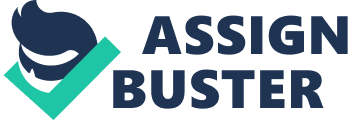 TEACHING MATHES ANDSCIENCEIN ENGLISH OR BAHASA MALAYSIA As I read through a lot of articles on teachingMathematicsand Science in English (The Star, New Straits Times and New Sunday Times), I found two major advantages of thiseducationapproach. The first advantage of teaching Mathematics and Science in English is to allow the students to play on global platform. English has now established itself as the most important language for trade as well as learning. That is why the exposure of English should be wider and more sufficient. Learning Mathematics and Science is necessary as English is now spoken by 1. 8 million in all sectors especially accountancy and medical professions. Some reject the policy because of the poor performance of rural students, following an adherent stumbling block created. However, this has been discussed by Hashim Adnan, a president of National Union of Teaching Profession. He suggested that students should be taught subjects in English from a very early age, so nobody will be left behind. So, our government has done so by making learning English Grammar since students are in primary school. In fact, Science is introduced to fist year students of primary school to study in a very early age. Moreover, the subject is taught in English, as well as Mathematics. For example, in China, where people once had poor command of English, usage of the language was improving by leaps and bounce. It was not just happening in Vietnam where the schoolchildren were already conversation in English. This shows that learning English in especially universal subjects like Mathematics and Science would benefit the students as they will have to converse in English for at least several topics or labels in the subjects. Therefore, it is necessary to learn Mathematics and Science in English allows the students to stand on worldwide stage. What is amazing about being able to learn subjects in English is the students can cope with their further studies well especially in Science field. Hence, it is a significant advantage to learn Mathematics and Science in English. This strongly supported because a lot of feedback from previous students who were in era where Science and Mathematics were not taught in English. A numbers of interviews have been done involving many Malaysia students who are still now studying in several universities abroad. Most of them claimed that they feel regret because they did not have a chance to study Mathematics and Science in English. This is because most of them are now major studying in the field of Science; so, most of the reference books are written in English. Even though their English are good, they feel that it would be easier to cope the terms and labels of either Mathematics on Science during their first year if they have studied both subjects in English. Furthermore, it also helps them in their futurecareer. If a local student is going to be a scientist, or at least work in medical professions, he cannot explain the findings to the world as he does not know the knowledge of Scientific English. A businessman also needs to use the Mathematics terms in English, otherwise he possibly cannot expand to the outside world. Therefore, it is a very significant advantage to learn Mathematics and Science in English as the students can cope with their further studies well especially in medical sector. Therefore, Malaysians should accept this approach in order to face a lot more education barriers towards Vision 2020. 